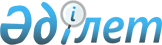 Об утверждении лимита штатной численности
					
			Утративший силу
			
			
		
					Постановление Правительства Республики Казахстан от 16 февраля 1999 года N 132. Утратило силу - постановлением Правительства РК от 21 сентября 1999 г. N 1433 (P991433).
      Сноска. Утратило силу постановлением Правительства РК от 21.09.1999 № 1433.
      В соответствии с Указом Президента Республики Казахстан от 22 января 1999 года N 6 "О структуре Правительства Республики Казахстан" Правительство Республики Казахстан постановляет: 
      1. Утвердить прилагаемый лимит штатной численности работников центральных аппаратов министерств и агентств (включая комитеты при министерствах) и их территориальных подразделений, содержащихся за счет республиканского бюджета. 
      2. Настоящее постановление вступает в силу со дня подписания. 
      министерств и агентств (включая комитеты при министерствах) 
                     и их территориальных подразделений <*>     
      Сноска. Внесены изменения - постановлениями Правительства РК от 11 марта 1999 г. N 222 (в РЦПИ и МЮ не поступал), от 27 апреля 1999 г. N 480  P990480_  ; от 19 июля 1999 г. N 1001  ; от 9 августа 1999 г. N 1112  Р991112_  . 
                                                                 (шт.ед.) 
      ___________________________________________________________________________ 
      п/п!       Государственные органы       !   Всего    !   в том числе 
         !                                    !            !-------------------- 
         !                                    !            !центр.   !терр. 
         !                                    !            !аппарат  !органы 
      -------------------------------------------------------------------------- 
       1 !                2                   !     3      !    4    !   5 
      -------------------------------------------------------------------------- 
      1  Министерство иностранных дел 
         Республики Казахстан                          278        278  
         ----------------------------------------------------------------------- 
         Аппарат органов в других странах 
         (посольства, представительства, 
         консульства и дипломатические  
         миссии)                                       478        478 
      -------------------------------------------------------------------------- 
      2  Министерство науки и высшего   
         образования Республики Казахстан              155        155 
         ----------------------------------------------------------------------- 
         Аппарат специального представителя      
         Президента Республики Казахстан на 
         космодроме "Байконур"                           6          6 
      -------------------------------------------------------------------------- 
      3  Министерство финансов Республики 
         Казахстан                                  10 613        858   9 755 
      ------------------------------------------------------------------------- 
      4  Министерство государственных 
         доходов Республики Казахстан               19 038        497  18 541 
      -------------------------------------------------------------------------- 
      5  Министерство здравоохранения, 
         образования и спорта Республики 
         Казахстан                                     186        186 
      -------------------------------------------------------------------------- 
      6  Агентство Республики Казахстан                 66         66 
         по инвестициям 
      -------------------------------------------------------------------------- 
      7  Агентство Республики Казахстан 
         по статистике                                 553        182     371 
      ------------------------------------------------------------------------- 
      8  Министерство юстиции Республики  
         Казахстан                                   1 029        238     791 
      -------------------------------------------------------------------------- 
      9  Министерство труда и социальной 
         защиты населения Республики 
         Казахстан                                     418        198      220 
      -------------------------------------------------------------------------- 
      10 Министерство культуры, информации 
         и общественного согласия 
         Республики Казахстан                          440        170      270 
      ------------------------------------------------------------------------- 
      11 Министерство сельского хозяйства 
         Республики Казахстан                        4 472        227    4 245 
      ------------------------------------------------------------------------- 
      12 Министерство природных ресурсов и 
         охраны окружающей среды Республики 
         Казахстан                                   1 247        191    1 056 
      -------------------------------------------------------------------------- 
      13 Министерство энергетики, индустрии 
         и торговли Республики Казахстан               543        365      178 
      -------------------------------------------------------------------------- 
      14 Министерство транспорта, 
         коммуникаций и туризма Республики 
         Казахстан                                   1 004        353       651 
      -------------------------------------------------------------------------- 
      15 Агентство Республики Казахстан по 
         поддержке малого бизнеса                       26         26        - 
      -------------------------------------------------------------------------- 
      16 Агентство Республики Казахстан по 
         регулированию естественных 
         монополий и защите конкуренции                498         75       423 
      --------------------------------------------------------------------------- 
      17 Агентство Республики Казахстан 
         по экономическому планированию                 58         58 
      --------------------------------------------------------------------------- 
      18 Агентство Республики Казахстан 
         по государственным закупкам                    23         23 
      __________________________________________________________________________ 
					© 2012. РГП на ПХВ «Институт законодательства и правовой информации Республики Казахстан» Министерства юстиции Республики Казахстан
				
      Премьер-Министр
Республики Казахстан
Утвержден
постановлением Правительства
Республики Казахстан
от 16 февраля 1999 года N 132 
Лимит штатной численности работников центральных аппаратов